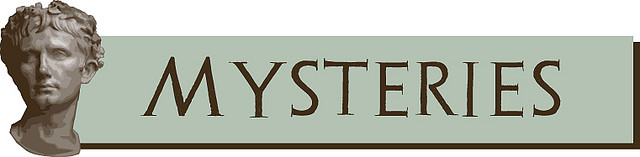 	Passage Comprehension questions:What sea creature was on the sail of the ship Lupus sailed away on?A Dolphin       B)  A Seal          C)   An Elephant          D)   A Dog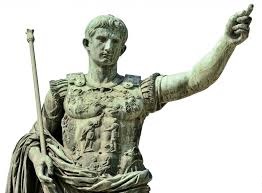 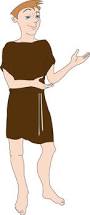 What was the name of Lupus’ rich Roman friend?Who was the Emperor Titus’ younger brother? Domitian         B)  Barry           C)   Julius Caeser        D)   JonathonTrue or False: Romans wrote on wax tablets using writing equipment?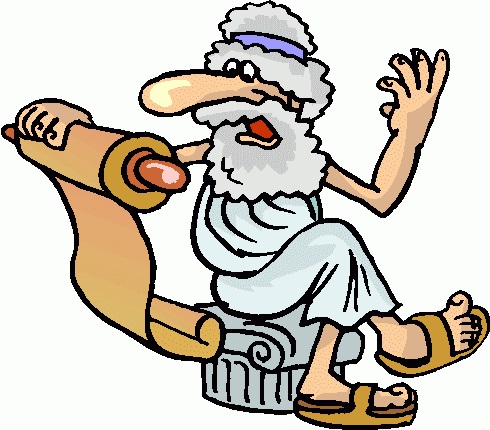          BONUS QUESTION:    Why is Threptus  sad?